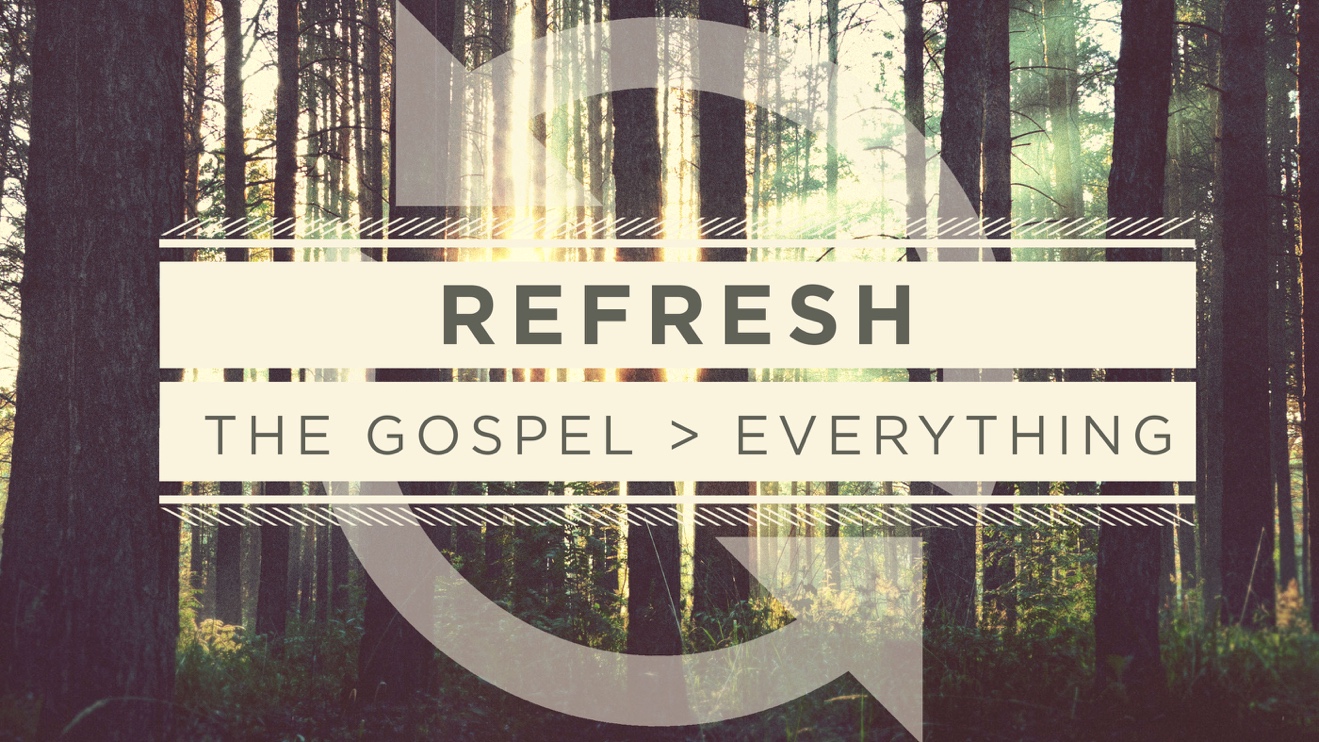 Shindler Drive Baptist ChurchNovember 3,  2017REFRESH6-7 Dinner7:00- 7:15 Worship7:15-7:45 Ben Braly- Gospel vs. Religion7:45-8:00 Personal Reflection Time and Small Group Discussion8:00-8:30 Gospel Centered Life Panel Discussion8:30-8:45 Break8:45:9:15 Herbert Beck- Woe is Me9:15-9:30 Personal Reflection Time and Small Group Discussion9:30-9:50 Gospel Centered Church Panel Discussion9:50-10:00 ClosingBen Braly  Gospel vs. Religion Matthew 23:1-12*Gospel is the fuel that saves, and the fuel that empowers us to live the Christian life. 1.Religion-I __________ things to be Right with God.2.Gospel- ___________ did everything I needed to be right with God.3. Religion works on the ____________ and the Gospel works on the _______________. 4. One of the biggest problems we face is____________-JD Greear says “The gospel is not merely the diving board off of which we jump into the pool of Christianity, it’s also the pool itself.”-“We can rest from the pressure to be perfect because Christ was perfect in our place.”  -“The Bible is not a disjointed book with Old Testament telling one story and the New Testament telling another, rather it is one book that has one story which is the gospel.”-“Satan is a thief that comes to kill, steal, and destroy all that God has promised us in the gospel.”Notes:Questions for Personal Reflection and Small Group DiscussionSession 1What are some ways that I might be more “religious” than “gospel-focused” in my life?What is the difference from a “gospel” way of viewing things rather than a “religion” way?How does the gospel give us freedom personally?How does the gospel challenge things we do personally?Herbert BeckWoe is Me Matthew 23:13-39Woe to you who _________________ people away from ____________________.Woe to you who work hard to ______________________ people to your way of life and ___________________ them.Woe to you who place more importance on your ____________________ than on the ___________________________ of your things.Woe to you who think yourselves ______________________ because of your ___________________   ______________________ but don’t live Gospel centered lives. Woe to you who try to look _____________________ while insisting on having things _________________ _____________________.Woe to you who try to look holy while living in ___________________.Woe to you who excuse and minimize sin in the ___________________ by ___________________ and ________________________ the past.Notes:Questions for Personal Reflection and Small Group DiscussionSession 2In what ways are you personally similar to the Pharisees?Would modern day Pharisees be comfortable in our church? Why or why not?Do you find it easier to give your time or your money? What can you do to get better at the one you’re weaker at?How can our church be more Gospel centered?